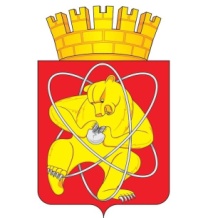 Городской округ «Закрытое административно – территориальное образование Железногорск Красноярского края»СОВЕТ ДЕПУТАТОВ ЗАТО г. ЖЕЛЕЗНОГОРСКРЕШЕНИЕ01 июля 2021                                                                                                                      9-88Р       г. ЖелезногорскО внесении изменений в решение Совета депутатов ЗАТО г. Железногорск от 24.05.2018 № 34-152Р «Об утверждении Порядка размещения на официальном сайте ЗАТО Железногорск и предоставления средствам массовой информации для опубликования сведений о доходах, об имуществе и обязательствах имущественного характера, об источниках получения средств, за счет которых совершены сделки (совершена сделка), представленных лицами, замещающими муниципальные должности, муниципальными служащими и руководителями муниципальных учреждений»В соответствии с Законами Красноярского края от 07.07.2009 № 8-3542 «О представлении гражданами, претендующими на замещение должностей муниципальной службы, замещающими должности муниципальной службы, сведений о доходах, об имуществе и обязательствах имущественного характера, а также о представлении лицами, замещающими должности муниципальной службы, сведений о расходах», от 19.12.2017 № 4-1264 «О представлении гражданами, претендующими на замещение муниципальных должностей, должности главы (руководителя) местной администрации по контракту, и лицами, замещающими указанные должности, сведений о доходах, расходах, об имуществе и обязательствах имущественного характера и проверке достоверности и полноты таких сведений» Совет депутатов ЗАТО г. ЖелезногорскРЕШИЛ:1. Внести изменения в решение Совета депутатов ЗАТО г.Железногорск от 24.05.2018 № 34-152Р «Об утверждении Порядка размещения на официальном сайте ЗАТО Железногорск и предоставления средствам массовой информации для опубликования сведений о доходах, об имуществе и обязательствах имущественного характера, об источниках получения средств, за счет которых совершены сделки (совершена сделка), представленных лицами, замещающими муниципальные должности, муниципальными служащими и руководителями муниципальных учреждений» (далее – решение):1.1. В пункте 1 Приложения к решению слова «и отдела по организации деятельности Совета депутатов (аппарата Совета депутатов) ЗАТО г. Железногорск» заменить словами: «, Совета депутатов ЗАТО г. Железногорск и Контрольно-ревизионной службы ЗАТО Железногорск»;1.2.  В подпункте 2.1. Приложения к решению:1.2.1. абзац  первый изложить в следующей редакции:«2.1. О доходах, об имуществе и обязательствах имущественного характера, об источниках получения средств, за счет которых совершены сделки (совершена сделка), представленных лицами, замещающими муниципальные должности, муниципальными служащими, замещающими должности муниципальной службы, включенные в перечни должностей муниципальной службы, при замещении которых муниципальные служащие обязаны представлять сведения о своих доходах, об имуществе и обязательствах имущественного характера, а также сведения о доходах, об имуществе и обязательствах имущественного характера своих супруги (супруга) и несовершеннолетних детей (далее - перечни должностей):»1.2.2. подпункт «г» изложить в редакции: «г) сведения об источниках получения средств, за счет которых совершены сделки (совершена сделка) по приобретению земельного участка, другого объекта недвижимого имущества, транспортного средства, ценных бумаг (долей участия, паев в уставных (складочных) капиталах организаций), если общая сумма таких сделок (сумма такой сделки) превышает общий доход лица, замещающего муниципальную должность, муниципального служащего, замещающего должность муниципальной службы, включенную в перечень должностей, и его супруга (супруги) за три последних года, предшествующих отчетному периоду»;1.3. В подпункте 5.1. слова «высшей, главной, ведущей, старшей группы,» заменить словами «, включённые в перечни должностей,»;1.4.  В подпункте 5.2.  слова «высшей, главной, ведущей, старшей группы,» заменить словами «, включённые в перечни должностей,»;1.5. Пункт 5 дополнить подпунктом 5.3. следующего содержания:   «5.3. Контрольно-ревизионной службой ЗАТО Железногорск в отношении муниципальных служащих Контрольно-ревизионной службы ЗАТО Железногорск, замещающих должности муниципальной службы, включённые в перечни должностей, а также в отношении их супруг (супругов) и несовершеннолетних детей.»;    	1.6. В пункте 6 слова «Муниципальные служащие Администрации ЗАТО г. Железногорск и отдела по организации деятельности Совета депутатов (аппарата Совета депутатов) ЗАТО г. Железногорск» заменить словами «Муниципальные служащие Администрации ЗАТО г. Железногорск, Совета депутатов ЗАТО г. Железногорск, Контрольно-ревизионной службы ЗАТО Железногорск»; 1.7. Абзац первый пункта 11 изложить в следующей редакции:«11. Администрация ЗАТО г. Железногорск, Совет депутатов ЗАТО г. Железногорск, Контрольно-ревизионная служба ЗАТО Железногорск при поступлении запроса от средства массовой информации о предоставлении для опубликования сведений о доходах, об имуществе и обязательствах имущественного характера, об источниках получения средств, за счет которых совершены сделки (совершена сделка) лиц, указанных в пункте 2 настоящего Порядка:»2. Решение вступает в силу после официального опубликования в газете «Город и Горожане». 3. Контроль за исполнением решения возложить на председателя постоянной комиссии по вопросам местного самоуправления и законности А.С. Федотова.Председатель Совета депутатов			 Глава ЗАТО г. ЖелезногорскЗАТО г.Железногорск                                        С.Д. Проскурнин                                                      И.Г. Куксин